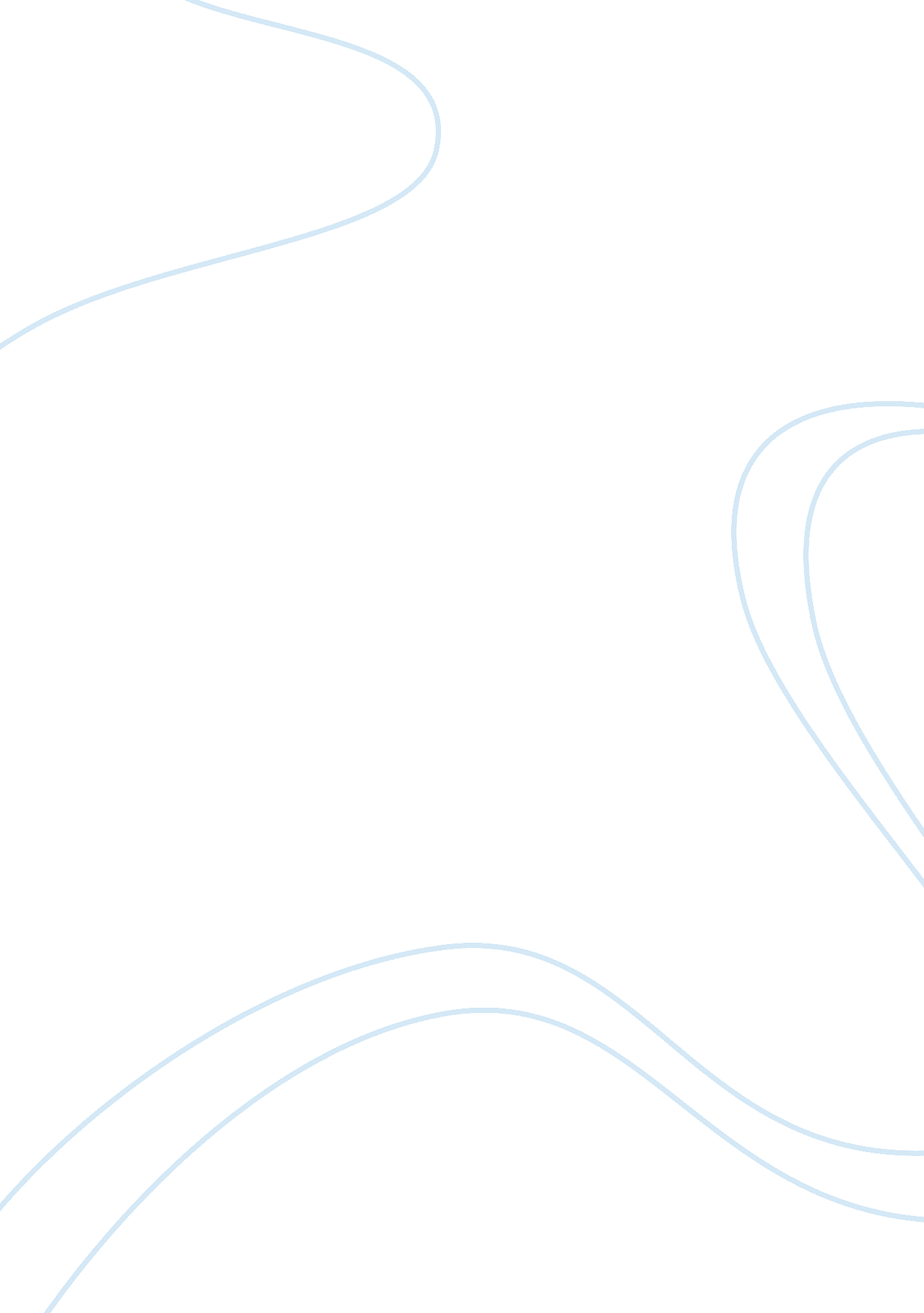 Younger bus lines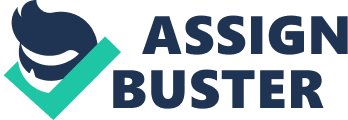 HW#10 Start 15 Nov 2008 at 08: 00 PM Due 27 Nov 2008 at 01: 00 AM Access after Due Yes. Mark Late Graded: Yes E10-2 
Trudy Company incurred the following costs. 
1. 
Sales tax on factory machinery purchased 
$5, 000 
2. 
Painting of and lettering on truck immediately upon purchase 
700 
3. 
Installation and testing of factory machinery 
2, 000 
4. 
Real estate broker's commission on land purchased 
3, 500 
5. 
Insurance premium paid for first year's insurance on new truck 
880 
6. 
Cost of landscaping on property purchased 
7, 200 
7. 
Cost of paving parking lot for new building constructed 
17, 900 
8. 
Cost of clearing, draining, and filling land 
13, 300 
9. 
Architect's fees on self-constructed building 
10, 000 
Instructions 
Indicate to which account Trudy would debit each of the costs. 
1. 
Machinery Account 
2. 
Truck Account 
3. 
Machinery Account 
4. 
Land Account 
5. 
Truck Account 
6. 
Property Account 
7. 
Building Account 
8. 
Land Account 
9. 
Building Account 
E10-5 
Younger Bus Lines uses the units-of-activity method in depreciating its buses. One bus was purchased on January 1, 2008, at a cost of $168, 000. Over its 4-year useful life, the bus is expected to be driven 100, 000 miles. Salvage value is expected to be $8, 000. 
Compute the depreciation cost per unit. (Round answer to 2 decimal places.) 
$1. 60 per mile [(168000 - 8000)/100000] 
Prepare a depreciation schedule assuming actual mileage was: 2008, 26, 000; 2009, 32, 000; 2010, 25, 000; and 2011, 17, 000. 
Computation 
End of Year 
Year 
Units of 
Activity 
Depreciation 
Cost/Uint 
= 
Annual 
Depreciation 
Expense 
Accumulated 
Depreciation 
Book 
Value 
2008 
26000 
$ 1. 60 
$ 41, 600 
$ 
$ 
2009 
32000 
$ 1. 60 
$ 51, 200 
2010 
25000 
$ 1. 60 
$ 40, 000 
2011 
17000 
$ 1. 60 
$ 27, 200 
E10-6 
Kelm Company purchased a new machine on October 1, 2008, at a cost of $120, 000. The company estimated that the machine will have a salvage value of $12, 000. The machine is expected to be used for 10, 000 working hours during its 5-year life. 
Instructions 
Compute the depreciation expense under the following methods for the year indicated. 
Straight-line for 2008. 
$ 21, 600 [(120, 000 - 12, 000)/5] 
Units-of-activity for 2008, assuming machine usage was 1, 700 hours. (Round unit price per hour to 2 decimal places.) 
$ 18, 360 [{(120, 000 - 12, 000)/10, 000} x 1, 700] 
Declining-balance using double the straight-line rate for 2008 and 2009. 
2008 
$ 48, 000 [120, 000 x 20% x 2] 
2009 
$ 28, 800 [(120, 000-48000) x 20% x 2] 
E10-7 
Brainiac Company purchased a delivery truck for $30, 000 on January 1, 2008. The truck has an expected salvage value of $2, 000, and is expected to be driven 100, 000 miles over its estimated useful life of 8 years. Actual miles driven were 15, 000 in 2008 and 12, 000 in 2009. 
Compute depreciation expense for 2008 and 2009 using (1) the straight-line method, (2) the units-of-activity method, and (3) the double-declining balance method. 
Assume that Brainiac uses the straight-line method. (1) Prepare the journal entry to record 2008 depreciation. (2) Show how the truck would be reported in the December 31, 2008, balance sheet. 
Description/Account 
Debit 
Credit 
Depreciation Expense - Vehicles 
$ 3500 
Accumulated Depreciation - Vehicles 
$ 3500 
Cost of Vehicle - Truck 
30000 
Less: Accumulated Depreciation 
3500 
$26500 
E10-9 
Presented below are selected transactions at Ingles Company for 2008. 
Jan. 1 
Retired a piece of machinery that was purchased on January 1, 1998. The machine cost $62, 000 on that date. It had a useful life of 10 years with no salvage value. 
June 30 
Sold a computer that was purchased on January 1, 2005. The computer cost $40, 000. It had a useful life of 5 years with no salvage value. The computer was sold for $14, 000. 
Dec. 31 
Discarded a delivery truck that was purchased on January 1, 2004. The truck cost $39, 000. It was depreciated based on a 6-year useful life with a $3, 000 salvage value. 
Instructions 
Journalize all entries required on the above dates, including entries to update depreciation, where applicable, on assets disposed of. Ingles Company uses straight-line depreciation. (Assume depreciation is up to date as of December 31, 2007.) (List multiple debit/credit entries in descending order of amount.) 
Date 
Description 
Debit 
Credit 
Jan. 1 
Accumulated Depreciation - Machinery 
62, 000 
Machinery Account 
62, 000 
June 30 
Depreciation Expense - Computer 
4, 000 
Accumulated Depreciation - Computer 
4, 000 
June 30 
Accumulated Depreciation - Computer 
28, 000 
Cash 
14, 000 
Computer Account 
40, 000 
Gain on Disposal of Computer 
2, 000 
Dec. 31 
Depreciation Expense - Delivery Truck 
6, 000 
Accumulated Depreciation - Delivery Truck 
6, 000 
Dec. 31 
Accumulated Depreciation - Delivery Truck 
30, 000 
Loss on disposal of Truck 
9000 
Delivery Truck 
39, 000 
E10-10 
Beka Company owns equipment that cost $50, 000 when purchased on January 1, 2005. It has been depreciated using the straight-line method based on estimated salvage value of $5, 000 and an estimated useful life of 5 years. 
Instructions 
Prepare Beka Company's journal entries to record the sale of the equipment in these four independent situations. 
Sold for $28, 000 on January 1, 2008. (List multiple debit/credit entries in descending order of amount.) 
Description 
Debit 
Credit 
Accumulated Depreciation 
27, 000 
Cash 
28, 000 
Equipment Account 
50, 000 
Gain on Sale of Equipment 
5, 000 
Sold for $28, 000 on May 1, 2008. (List multiple debit/credit entries in descending order of amount.) 
Description 
Debit 
Credit 
Depreciation Expense - Equipment 
3, 000 
Accumulated Depreciation - Equipment 
3, 000 
Accumulated Depreciation - Equipment 
30, 000 
Cash 
28, 000 
Equipment Account 
50, 000 
Gain on Sale of Equipment 
8, 000 
Sold for $11, 000 on January 1, 2008. (List multiple debit/credit entries in descending order of amount.) 
Description 
Debit 
Credit 
Accumulated Depreciation 
27, 000 
Loss on Sale of Equipment 
12, 000 
Cash 
11, 000 
Equipment Account 
50, 000 
Sold for $11, 000 on October 1, 2008. (List multiple debit/credit entries in descending order of amount.) 
Description 
Debit 
Credit 
Depreciation Expense - Equipment 
6, 750 
Accumulated Depreciation - Equipment 
6, 750 
Accumulated Depreciation - Equipment 
33, 750 
Cash 
11, 000 
Loss on Sale of Equipment 
5, 250 
Equipment Account 
50, 000 
P10-2A 
In recent years, Juresic Transportation purchased three used buses. Because of frequent turnover in the accounting department, a different accountant selected the depreciation method for each bus, and various methods were selected. 
Bus 
Acquired 
Cost 
Salvage 
Value 
Useful Life 
in Years 
Depreciation Method 
1 
1/1/06 
$96, 000 
$6, 000 
5 
Straight-line 
2 
1/1/06 
120, 000 
10, 000 
4 
Declining-balance 
3 
1/1/07 
80, 000 
8, 000 
5 
Units-of-activity 
For the declining-balance method, the company uses the double-declining rate. For the units-of activity method, total miles are expected to be 120, 000. Actual miles of use in the first 3 years were: 2007, 24, 000; 2008, 34, 000; and 2009, 30, 000. 
Compute the amount of accumulated depreciation on each bus at December 31, 2008. 
Bus 1 
$54, 000 
Bus 2 
$105, 000 
Bus 3 
$34, 800 
If bus no. 2 was purchased on April 1 instead of January 1, what is the depreciation expense for this bus in (1) 2006 and (2) 2007 
2006 
$45, 000 
2007 
$37, 500 
Copyright 2000-2008 by John Wiley & Sons, Inc. or related companies. All rights reserved. 